УПРАВЛЕНИЕ КУЛЬТУРЫ И ТУРИЗМА АДМИНИСТРАЦИИ СЕВЕРОДВИНСКАМуниципальное бюджетное учреждение дополнительного образования
        «Детская музыкальная школа №3» г. СеверодвинскаДополнительные общеразвивающие программы 
«Музыкальный калейдоскоп», «Музыкальная радуга»«Инструмент» (скрипка)(самоокупаемое отделение)Срок обучения: 1 годСеверодвинск - 2023РАЗРАБОТЧИК:Лапшинова Надежда Александровна, преподаватель высшей квалификационной категории 
(скрипка) МБУ ДО «ДМШ №3» г. СеверодвинскаПояснительная записка
Программа «Инструмент (скрипка)» имеет общеразвивающую направленность и разработана с целью музыкально – эстетического развития детей от 6 до 12 лет, а также создания условий для развития их творческого потенциала, необходимого для дальнейшего музыкального образования.  Реализация данной программы поможет обрести ученикам те базовые знания и навыки, которые позволят им в дальнейшем успешно развиваться. Цель программы: Приобщить ученика к музыке и музыкальному исполнительству, сформировать у него эстетическую потребность в этом виде искусства.Её задачи:Положить начало развитию музыкальных способностей детей: чувства ритма, музыкального слуха и памяти и др.Заинтересовать и увлечь ученика процессом овладения инструментом; заложить основы, необходимые в дальнейшем для его активного исполнительского и творческого ростаС первых шагов заботиться о единстве музыкального и технического развития начинающего музыканта - скрипачаПривлекать детей к последующей активной творческой, исполнительской деятельности, участию в музыкальных коллективах.Форма урока в рамках данной программы – индивидуальное занятие преподавателя с учеником. Его продолжительность – 0,5 часа в неделю 
по программе «Музыкальный калейдоскоп» или 1 час в неделю по программе «Музыкальная радуга».Основными предпосылками для успешного развития ученика является воспитание у него свободной и естественной постановки, которая включает в себя: правильное держание инструмента, положение корпуса и ног; положение головы, подбородка и плеча, локтя и кисти; правильное держание смычка. Все это должно быть предметом самого пристального внимания и упорной, настойчивой работы педагога и учащегося. Постоянное внимание следует уделять также качеству звукоизвлечения - важнейшему для скрипача средству музыкальной выразительности.Большое значение для музыкального развития имеет исполнение учеником произведений в ансамбле с педагогом. Это обогащает слуховые, музыкальные представления учащегося, помогает укреплению и совершенствованию присущего ему чувства ритма, заставляет добиваться согласованного ансамблевого звучания. Так, на первых уроках, когда ученик играет только на открытых струнах, преподаватель должен подобрать соответствующие по тональности песенки или пьесы и исполнять вместе с ним.В настоящее время необходимость внедрения музыкального образования в жизнь каждого человека снова и снова подтверждается, как практически, так и научно. Несомненно, чем раньше ребёнок приобщится к волшебному миру музыки, миру гармонии звуков, тем больше уверенности в том, что в будущем он станет строить более совершенную и гармоничную жизнь. Поэтому данная программа нацелена как раз на то, чтобы, осваивая целый комплекс начальных теоретических  и исполнительских навыков, дети, вне зависимости от степени их одарённости, стали развиваться как музыканты, испытывать стойкий интерес к музыкальному Искусству, потребность общения с музыкой, музыкальными произведениями.Начальный этап обучения в системе музыкального образования является очень важным, а иногда решающим. От того насколько правильно были заложены первоначальные основы, зависит активность участия в будущей музыкальной жизни воспитанников школы – будет ли это профессиональное музыкальное учебное заведение или же простое домашнее музицирование. Поэтому, программа призвана положить начало эффективному воспитанию как  музыкантов - любителей, так и профессионалов.Заложенные на первых уроках основы музыкальных знаний и навыки игры на инструменте во многом определяют успехи дальнейшего музыкального развития и образования учащихся.Данная программа позволяет преподавателю применять индивидуальный подход в обучении, учитывая возможности и способности учащихся.Ожидаемые результаты и способы их проверки:По окончании первого года обучения ученик подготовительного класса должен знать:названия основных частей скрипки и смычка;название струн на скрипке;ноты на струне ре и ля;длительности;высокие и низкие звуки;нюансы (громко, тихо);настроение в музыке (весело, грустно);правописание нот (на, между, под, над линейками нотного стана)должен уметь:определить двух, трёх дольный размер;показать хлопками ритмический рисунок музыкальной пьесы;свободно двигаться под музыку, определять характер мелодии (танцевальный, маршеобразный);эмоционально передавать минорное и мажорное настроение в пении, чтении стихов, в разговоре с окружающими;правильно держать скрипку, соблюдать осанку и свободу плечевого аппарата во время игры;выполнять элементарные упражнения с карандашом и смычком;играть двумя руками (по мере подготовленности).В конце года учащиеся сдают контрольное прослушивание (в рамках переводного экзамена в 1 класс). На нём они должны исполнить 
2 разнохарактерных произведения, одно из которых - в подвижном темпе, демонстрирующее уровень технической подготовки, другое – с ярко выраженной мелодической линией, позволяющей определить степень интонационной чуткости ученика, его умения «вести» мелодию, «выстраивать» музыкальные предложения.Критерии оценки выступления учащегося:Стабильность и качество исполнения;Соответствие темпа характеру произведения;Интонационная чуткость, движение по фразе;Эмоциональная отзывчивость.Учебно – тематический планСодержание учебно – тематического планаМетодическое обеспечение
«Специально ничего делать не надо. Пальцы на смычке должны находиться свободно и тогда они сами будут правильно функционировать» К.Г. Мострас«Скрипичная игра требует бесконечной утончённости, а также требует огромной выносливости и силы...» И. МенухинОсновной  формой учебной работы в классе является   урок. Целью урока является освоение и закрепление учеником исполнительских навыков организация и развитие его музыкального мышления  на конкретном педагогическом материале, который должен быть качественно  проработан. Исходя из индивидуальных возможностей каждого ученика, педагог  должен давать чёткие задания и регулярно проверять их выполнение. Желательно прослушать заданный учебный материал, не прерывая исполнения. Объяснения и  указания следует делать при повторном проигрывании. Сочетание показа на инструменте с объяснениями является  наилучшей формой проведения урока.Урок – это сложный творческий  процесс, качество которого возможно лишь при условии, если педагог использует все возможности для повышения своей квалификации, изучает методическую литературу, посещает открытые уроки и мастер-классы, совершенствует свой исполнительский уровень.Продвижение  учащихся во многом зависит от правильной организации их самостоятельных домашних занятий. Очень важно научить учащихся рационально использовать время, отведённое для работы  дома.Развитие навыков самостоятельной работы у учащихся позволяет педагогу более плодотворно  использовать время в процессе классных занятий, больше наблюдать за учеником, выявляя и развивая его индивидуально-психологические и физические  особенности.  Необходимо систематически и профессионально грамотно вести дневник учащегося, задания следует чётко формулировать и записывать. Это является одним из условий, которое обеспечивает  эффективность самостоятельной домашней работы.Систематическая работа педагога с родителями учащегося, несомненно, поможет  повысить качество выполнения домашних заданий.Важно  отметить, что начало работы над вибрацией не следует форсировать. К работе над вибрацией следует приступать, когда учащийся освоит необходимые постановочные и двигательные навыки, в частности, изучит хотя бы первые позиции. При этом необходимо формировать у учащегося внутреннюю потребность к вибрации.Уже в начальном периоде обучения  можно использовать  транспонирование для исполнения простейших мелодий  на разных струнах различной аппликатурой, а также при смене позиций и изучении гамм в разных тональностях. Педагог  должен привить ученику навыки использования грамотной, осмысленной аппликатуры, наиболее полно раскрывающей художественное  содержание произведения.Большое значение для музыкального развития учащихся имеет работа с концертмейстером. Исполнение учеником произведений с аккомпанементом обогащает музыкальные представления учащихся, помогает лучше понять и усвоить содержание произведения, укрепляет и совершенствует интонацию и ритмическую организацию учащихся, заставляет добиваться согласованного ансамблевого  звучания.Применение нюансировки в процессе изучения и исполнения музыкального  произведения определяется, прежде  всего, содержанием этого произведения и в значительной мере зависит  от уровня  музыкально- исполнительского  развития учащегося, от его индивидуальных способностей. Нюансировка в совокупности  с другими средствами исполнения является важным элементом фразировки, которая определяется  содержанием произведения.Эмоционально-выразительное построение фразы, соответствующее  музыкально-художественному образу произведения, поможет глубже почувствовать, понять и передать его характер и содержание.На протяжении  всего периода обучения  учащегося педагог  должен проводить работу над качеством  штрихового  исполнения, ибо правильно выполненные  штрихи являются неотъемлемой частью художественного  замысла и характера  музыкального произведения.Большое значение имеет концертная работа учащихся – их выступления  перед аудиторией, как обязательных академических концертах, так и  на различных других внеклассных мероприятиях. Привлечение по возможности большего числа учащихся к публичным выступлениям расширяет внешкольную  музыкально- просветительскую  работу. Концертные выступления учащихся являются эффективным  средством музыкально-исполнительского  развития и стимулируют  занятия на инструменте.Во вступительной части своего сборника «Сорок четыре песенки для четырёх открытых струн» Т.А. Шевцова обращает внимание на то, как важно иметь в репертуаре начинающего скрипача несколько пьес одинаковой сложности. Это позволяет объединять лёгкие пьески в один сюжет «сочинять музыкальные истории», что значительно облегчает усвоение нового материала, закрепляет определённые игровые навыки и повышает интерес к занятиям на скрипке.Одним из важнейших условий для достижения успехов в воспитании и обучении детей дошкольного возраста является присутствие родителей на уроках специальности с целью правильного закрепления пройденного материала в домашних условиях.Совместное посещение концертов, классных мероприятий, общие интересы и заботы способствуют оздоровлению семейного микроклимата, что укрепляет психику ребёнка и благотворно отражается на учёбе в музыкальной школе.Список использованной литературыМетодическая литература
1. В. Якубовская «Вверх по ступенькам» (методические рекомендации, 19992. С. Мильтонян «Педагогика гармонического развития скрипача», 19803. М. Берлянчик «Основы воспитания начинающего скрипача», 19874. Н. Клюева Ю. Филиппова «Общение дети 5 - 7 лет», 20015. О. Узорова Е. Нефедова «Пальчиковая гимнастика», 20036. Т. Шевцова «Нескучные странички для скрипки – невелички», 20047. В. Новоселова «Творческие находки - в помощь педагогу», 1989Репертуарные сборники
1. Т. Захарьина «Сборник переложений для скрипки и фортепиано». М.19512. А. Григорян «Начальная школа игры на скрипке». М. 19743. В. Якубовская «Вверх по ступенькам». Л. 19814. О. Пархоменко, В. Зельдис «Школа игры на скрипке». Киев. 19875. Ж. Металлиди «Детские скрипичные ансамбли с фортепиано». М. 19806. К. Фортунова «Юный скрипач» в.1 «Пособие для начального обучения». М. 19827. С. Шульман «Я буду скрипачом». С-П, 19968. Т. Шевцова «Нескучные странички для скрипки-невелички». П. 20019. В. Третьяченко «Скрипичная музыка». Кр. 200610. О. Щукина «Ансамбль скрипачей с азов». С. - П. 200711. «Лёгкие пьесы для скрипки» М.2009РАССМОТРЕНАна заседании методического совета
МБУ ДО «ДМШ №3»
31.08.2023, протокол №1УТВЕРЖДАЮ
Директор МБУ ДО «ДМШ №3»
Данилюк Л.С. _______________ПРИНЯТА
на заседании педагогического совета
МБУ ДО «ДМШ №3»
31.08.2023, протокол №1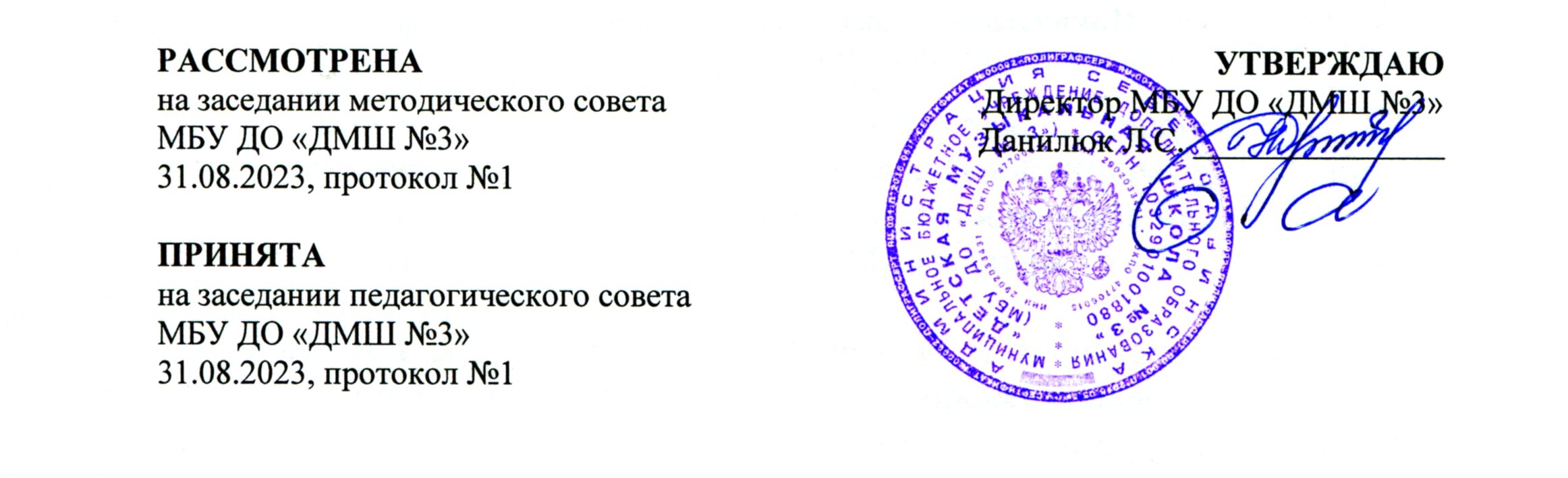 Содержание курсаСодержание курсаПримерный репертуар с указанием репертуарных сборников (примеры произведений для освоения в данный период)I четвертьРазвитие музыкально – слуховых представленийЗнакомство с инструментомОбщие основы постановкиПодготовительные упражнения для правой и левой рукиИгра pizz. на открытых струнахОпускание и снятие пальцев левой рукиНотная грамота Репертуарные сборники –                       В. Якубовская «Начальный курс игры на скрипке», О. Пархоменко,               В.  Зельдис «Школа игры на скрипке», Л. Сигал «Мы со скрипкою друзья»Репертуар: Л. Сигал «Четыре струны», Я. Кепитис «Вальс куклы»II четвертьПродолжение работы над развитием музыкально – слуховых представленийЗвукоизвлечение смычком, игра на открытых струнахОсвоение приёма «падение – отскок пальцев» (начиная с 4 –го)Исполнение попевок смычком на открытых струнах и с подключением пальцев левой рукиНотная грамота Репертуар:Я. Кепитис «Зарядка», Е. Тиличеева «Часы», р.н.п. «Две тетери», «Зайчик»III четвертьЗнакомство с различными видами штриховРаспределение смычкаМетроритмическая организацияПереходы со струны на струныНотная грамотаЗакрепление ранее пройденного материалаРепертуар: Н. Метлов «Паук и мухи», Е. Тиличеева «Цирковые собачки»,  
А. Карасёва «Горошина»,                            Н. Леви «Пароходик»IV четвертьИсполнение произведений смычком на всех струнах во взаимодействии с левой рукойРаспределение смычкаРабота над интонациейНотная грамотаЗакрепление пройденного материалаРепертуар:«Баю-баю» (обр. М. Раухвергера), ч.н.п. «Сапожник», Я. Степовой «Бим-бом», р.н.п. «Скок-скок», б.н.п. «Савка и Гришка»Содержание курсаСодержание курсаI четвертьРазвитие музыкально – слуховых представлений: знакомство с различными музыкальными жанрамиПодготовительные упражнения: пр.р. – упр. с карандашом, «Парашют», «Качели» и др.; л.р. – упр. «зеркальце», «молоточки», «зарядка» и др.; упр. «руль» для указательного и большого пальцевВоспитание у ученика свободной и естественной постановки, которая включает: правильное держание инструмента, положение корпуса и ног; положение головы, подбородка и плеча, локтя и кисти; правильное держание смычкаII четвертьНотная грамота – ноты первой октавы, простейшие длительностиИзвлечение звука смычком. Освоение упражнений «Кузнечик» в верхней части, «Паровоз» - целым смычком.Освоение приёма «падение – отскок пальцев»                                  (упр. «Пружинка», «клюём» струну, поглаживаем мягкой подушечкой и др.)III четвертьИграем на всех струнах. Следим за рулевым движением предплечья, левой руки, положением скрипкиНотная грамота Метроритмическая организация – сочетание простейших видов длительностейЗнакомство с различными видами штрихов. Освоение «деташе» целым смычком и его частямиРабота над интонациейIV четвертьОсвоение всех струн инструмента, исполнение смычкомОсвоение штриха «деташе» целым смычком и его частями, их чередованиеМетроритмическая организацияРабота над интонациейЗакрепление пройденного материала